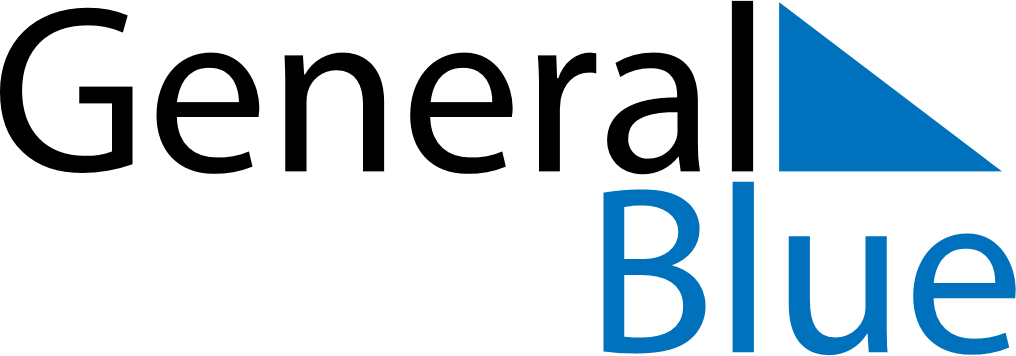 January 2026January 2026January 2026January 2026Cabo VerdeCabo VerdeCabo VerdeSundayMondayTuesdayWednesdayThursdayFridayFridaySaturday1223New Year’s Day4567899101112131415161617Democracy Day1819202122232324Heroes’ Day2526272829303031